                           Semnătura ____________                                                       Data_________________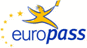 Curriculum vitae Europass Curriculum vitae Europass Inseraţi fotografiaInseraţi fotografiaInseraţi fotografiaInseraţi fotografiaInseraţi fotografiaInseraţi fotografiaInseraţi fotografiaInseraţi fotografiaInseraţi fotografiaInseraţi fotografiaInseraţi fotografiaInseraţi fotografiaInseraţi fotografiaInformaţii personaleInformaţii personaleNume / PrenumeNume / PrenumeNume, PrenumeNume, PrenumeNume, PrenumeNume, PrenumeNume, PrenumeNume, PrenumeNume, PrenumeNume, PrenumeNume, PrenumeNume, PrenumeNume, PrenumeNume, PrenumeNume, PrenumeAdresă(e)Adresă(e)Număr imobil, nume stradă, cod poştal, localitate, ţarăNumăr imobil, nume stradă, cod poştal, localitate, ţarăNumăr imobil, nume stradă, cod poştal, localitate, ţarăNumăr imobil, nume stradă, cod poştal, localitate, ţarăNumăr imobil, nume stradă, cod poştal, localitate, ţarăNumăr imobil, nume stradă, cod poştal, localitate, ţarăNumăr imobil, nume stradă, cod poştal, localitate, ţarăNumăr imobil, nume stradă, cod poştal, localitate, ţarăNumăr imobil, nume stradă, cod poştal, localitate, ţarăNumăr imobil, nume stradă, cod poştal, localitate, ţarăNumăr imobil, nume stradă, cod poştal, localitate, ţarăNumăr imobil, nume stradă, cod poştal, localitate, ţarăNumăr imobil, nume stradă, cod poştal, localitate, ţarăTelefon Telefon FixFixFixFixFixMobil:Mobil:Mobil:Mobil:Fax(uri)Fax(uri)(rubrică facultativă)(rubrică facultativă)(rubrică facultativă)(rubrică facultativă)(rubrică facultativă)(rubrică facultativă)(rubrică facultativă)(rubrică facultativă)(rubrică facultativă)(rubrică facultativă)(rubrică facultativă)(rubrică facultativă)(rubrică facultativă)E-mail(uri)E-mail(uri)NaţionalitateNaţionalitateData naşteriiData naşterii(ziua, luna, anul)(ziua, luna, anul)(ziua, luna, anul)(ziua, luna, anul)(ziua, luna, anul)(ziua, luna, anul)(ziua, luna, anul)(ziua, luna, anul)(ziua, luna, anul)(ziua, luna, anul)(ziua, luna, anul)(ziua, luna, anul)(ziua, luna, anul)SexSexLocul de muncă vizat / Domeniul ocupaţionalLocul de muncă vizat / Domeniul ocupaţional(rubrică facultativă)(rubrică facultativă)(rubrică facultativă)(rubrică facultativă)(rubrică facultativă)(rubrică facultativă)(rubrică facultativă)(rubrică facultativă)(rubrică facultativă)(rubrică facultativă)(rubrică facultativă)(rubrică facultativă)(rubrică facultativă)Experienţa profesionalăExperienţa profesionalăPerioadaPerioadaMenţionaţi separat fiecare experienţă profesională relevantă, începând cu cea mai recentă dintre acestea. Menţionaţi separat fiecare experienţă profesională relevantă, începând cu cea mai recentă dintre acestea. Menţionaţi separat fiecare experienţă profesională relevantă, începând cu cea mai recentă dintre acestea. Menţionaţi separat fiecare experienţă profesională relevantă, începând cu cea mai recentă dintre acestea. Menţionaţi separat fiecare experienţă profesională relevantă, începând cu cea mai recentă dintre acestea. Menţionaţi separat fiecare experienţă profesională relevantă, începând cu cea mai recentă dintre acestea. Menţionaţi separat fiecare experienţă profesională relevantă, începând cu cea mai recentă dintre acestea. Menţionaţi separat fiecare experienţă profesională relevantă, începând cu cea mai recentă dintre acestea. Menţionaţi separat fiecare experienţă profesională relevantă, începând cu cea mai recentă dintre acestea. Menţionaţi separat fiecare experienţă profesională relevantă, începând cu cea mai recentă dintre acestea. Menţionaţi separat fiecare experienţă profesională relevantă, începând cu cea mai recentă dintre acestea. Menţionaţi separat fiecare experienţă profesională relevantă, începând cu cea mai recentă dintre acestea. Menţionaţi separat fiecare experienţă profesională relevantă, începând cu cea mai recentă dintre acestea. Funcţia sau postul ocupatFuncţia sau postul ocupatActivităţi şi responsabilităţi principaleActivităţi şi responsabilităţi principaleNumele şi adresa angajatoruluiNumele şi adresa angajatoruluiTipul activităţii sau sectorul de activitateTipul activităţii sau sectorul de activitateEducaţie şi formareEducaţie şi formarePerioadaPerioadaMenţionaţi separat fiecare forma de învăţământ şi program de formare profesională absolvite, începând cu cel mai recent. Menţionaţi separat fiecare forma de învăţământ şi program de formare profesională absolvite, începând cu cel mai recent. Menţionaţi separat fiecare forma de învăţământ şi program de formare profesională absolvite, începând cu cel mai recent. Menţionaţi separat fiecare forma de învăţământ şi program de formare profesională absolvite, începând cu cel mai recent. Menţionaţi separat fiecare forma de învăţământ şi program de formare profesională absolvite, începând cu cel mai recent. Menţionaţi separat fiecare forma de învăţământ şi program de formare profesională absolvite, începând cu cel mai recent. Menţionaţi separat fiecare forma de învăţământ şi program de formare profesională absolvite, începând cu cel mai recent. Menţionaţi separat fiecare forma de învăţământ şi program de formare profesională absolvite, începând cu cel mai recent. Menţionaţi separat fiecare forma de învăţământ şi program de formare profesională absolvite, începând cu cel mai recent. Menţionaţi separat fiecare forma de învăţământ şi program de formare profesională absolvite, începând cu cel mai recent. Menţionaţi separat fiecare forma de învăţământ şi program de formare profesională absolvite, începând cu cel mai recent. Menţionaţi separat fiecare forma de învăţământ şi program de formare profesională absolvite, începând cu cel mai recent. Menţionaţi separat fiecare forma de învăţământ şi program de formare profesională absolvite, începând cu cel mai recent. Calificarea / diploma obţinutăCalificarea / diploma obţinutăDisciplinele principale studiate / competenţe profesionale dobânditeDisciplinele principale studiate / competenţe profesionale dobânditeNumele şi tipul instituţiei de învăţământ / furnizorului de formareNumele şi tipul instituţiei de învăţământ / furnizorului de formareNivelul în clasificarea naţională sau internaţionalăNivelul în clasificarea naţională sau internaţionalăAptitudini şi competenţe personaleAptitudini şi competenţe personaleLimba(i) străină(e) cunoscută(e)Limba(i) străină(e) cunoscută(e)AutoevaluareAutoevaluareÎnţelegereÎnţelegereÎnţelegereÎnţelegereÎnţelegereVorbireVorbireVorbireVorbireVorbireScriereScriereNivel european (*)Nivel european (*)AscultareAscultareCitireCitireCitireParticipare la conversaţieParticipare la conversaţieDiscurs oralDiscurs oralDiscurs oralExprimare scrisăExprimare scrisăLimbaLimbaLimbaLimba(*) Nivelul Cadrului European Comun de Referinţă Pentru Limbi Străine(*) Nivelul Cadrului European Comun de Referinţă Pentru Limbi Străine(*) Nivelul Cadrului European Comun de Referinţă Pentru Limbi Străine(*) Nivelul Cadrului European Comun de Referinţă Pentru Limbi Străine(*) Nivelul Cadrului European Comun de Referinţă Pentru Limbi Străine(*) Nivelul Cadrului European Comun de Referinţă Pentru Limbi Străine(*) Nivelul Cadrului European Comun de Referinţă Pentru Limbi Străine(*) Nivelul Cadrului European Comun de Referinţă Pentru Limbi Străine(*) Nivelul Cadrului European Comun de Referinţă Pentru Limbi Străine(*) Nivelul Cadrului European Comun de Referinţă Pentru Limbi Străine(*) Nivelul Cadrului European Comun de Referinţă Pentru Limbi Străine(*) Nivelul Cadrului European Comun de Referinţă Pentru Limbi Străine(*) Nivelul Cadrului European Comun de Referinţă Pentru Limbi StrăineCompetenţe şi abilităţi socialeCompetenţe şi abilităţi socialeDescrieţi aceste competenţe şi indicaţi contextul în care au fost dobândite. Descrieţi aceste competenţe şi indicaţi contextul în care au fost dobândite. Descrieţi aceste competenţe şi indicaţi contextul în care au fost dobândite. Descrieţi aceste competenţe şi indicaţi contextul în care au fost dobândite. Descrieţi aceste competenţe şi indicaţi contextul în care au fost dobândite. Descrieţi aceste competenţe şi indicaţi contextul în care au fost dobândite. Descrieţi aceste competenţe şi indicaţi contextul în care au fost dobândite. Descrieţi aceste competenţe şi indicaţi contextul în care au fost dobândite. Descrieţi aceste competenţe şi indicaţi contextul în care au fost dobândite. Descrieţi aceste competenţe şi indicaţi contextul în care au fost dobândite. Descrieţi aceste competenţe şi indicaţi contextul în care au fost dobândite. Descrieţi aceste competenţe şi indicaţi contextul în care au fost dobândite. Descrieţi aceste competenţe şi indicaţi contextul în care au fost dobândite. Competenţe şi aptitudini organizatoriceCompetenţe şi aptitudini organizatoriceDescrieţi aceste competenţe şi indicaţi contextul în care au fost dobândite. Descrieţi aceste competenţe şi indicaţi contextul în care au fost dobândite. Descrieţi aceste competenţe şi indicaţi contextul în care au fost dobândite. Descrieţi aceste competenţe şi indicaţi contextul în care au fost dobândite. Descrieţi aceste competenţe şi indicaţi contextul în care au fost dobândite. Descrieţi aceste competenţe şi indicaţi contextul în care au fost dobândite. Descrieţi aceste competenţe şi indicaţi contextul în care au fost dobândite. Descrieţi aceste competenţe şi indicaţi contextul în care au fost dobândite. Descrieţi aceste competenţe şi indicaţi contextul în care au fost dobândite. Descrieţi aceste competenţe şi indicaţi contextul în care au fost dobândite. Descrieţi aceste competenţe şi indicaţi contextul în care au fost dobândite. Descrieţi aceste competenţe şi indicaţi contextul în care au fost dobândite. Descrieţi aceste competenţe şi indicaţi contextul în care au fost dobândite. Competenţe şi aptitudini tehniceCompetenţe şi aptitudini tehniceDescrieţi aceste competenţe şi indicaţi contextul în care au fost dobândite. Descrieţi aceste competenţe şi indicaţi contextul în care au fost dobândite. Descrieţi aceste competenţe şi indicaţi contextul în care au fost dobândite. Descrieţi aceste competenţe şi indicaţi contextul în care au fost dobândite. Descrieţi aceste competenţe şi indicaţi contextul în care au fost dobândite. Descrieţi aceste competenţe şi indicaţi contextul în care au fost dobândite. Descrieţi aceste competenţe şi indicaţi contextul în care au fost dobândite. Descrieţi aceste competenţe şi indicaţi contextul în care au fost dobândite. Descrieţi aceste competenţe şi indicaţi contextul în care au fost dobândite. Descrieţi aceste competenţe şi indicaţi contextul în care au fost dobândite. Descrieţi aceste competenţe şi indicaţi contextul în care au fost dobândite. Descrieţi aceste competenţe şi indicaţi contextul în care au fost dobândite. Descrieţi aceste competenţe şi indicaţi contextul în care au fost dobândite. Competenţe şi aptitudini de utilizare a calculatoruluiCompetenţe şi aptitudini de utilizare a calculatoruluiDescrieţi aceste competenţe şi indicaţi contextul în care au fost dobândite. Descrieţi aceste competenţe şi indicaţi contextul în care au fost dobândite. Descrieţi aceste competenţe şi indicaţi contextul în care au fost dobândite. Descrieţi aceste competenţe şi indicaţi contextul în care au fost dobândite. Descrieţi aceste competenţe şi indicaţi contextul în care au fost dobândite. Descrieţi aceste competenţe şi indicaţi contextul în care au fost dobândite. Descrieţi aceste competenţe şi indicaţi contextul în care au fost dobândite. Descrieţi aceste competenţe şi indicaţi contextul în care au fost dobândite. Descrieţi aceste competenţe şi indicaţi contextul în care au fost dobândite. Descrieţi aceste competenţe şi indicaţi contextul în care au fost dobândite. Descrieţi aceste competenţe şi indicaţi contextul în care au fost dobândite. Descrieţi aceste competenţe şi indicaţi contextul în care au fost dobândite. Descrieţi aceste competenţe şi indicaţi contextul în care au fost dobândite. Competenţe şi aptitudini artisticeCompetenţe şi aptitudini artisticeDescrieţi aceste competenţe şi indicaţi contextul în care au fost dobândite.Descrieţi aceste competenţe şi indicaţi contextul în care au fost dobândite.Descrieţi aceste competenţe şi indicaţi contextul în care au fost dobândite.Descrieţi aceste competenţe şi indicaţi contextul în care au fost dobândite.Descrieţi aceste competenţe şi indicaţi contextul în care au fost dobândite.Descrieţi aceste competenţe şi indicaţi contextul în care au fost dobândite.Descrieţi aceste competenţe şi indicaţi contextul în care au fost dobândite.Descrieţi aceste competenţe şi indicaţi contextul în care au fost dobândite.Descrieţi aceste competenţe şi indicaţi contextul în care au fost dobândite.Descrieţi aceste competenţe şi indicaţi contextul în care au fost dobândite.Descrieţi aceste competenţe şi indicaţi contextul în care au fost dobândite.Descrieţi aceste competenţe şi indicaţi contextul în care au fost dobândite.Descrieţi aceste competenţe şi indicaţi contextul în care au fost dobândite.Alte competenţe şi aptitudiniAlte competenţe şi aptitudiniDescrieţi aceste competenţe şi indicaţi contextul în care au fost dobândite. Descrieţi aceste competenţe şi indicaţi contextul în care au fost dobândite. Descrieţi aceste competenţe şi indicaţi contextul în care au fost dobândite. Descrieţi aceste competenţe şi indicaţi contextul în care au fost dobândite. Descrieţi aceste competenţe şi indicaţi contextul în care au fost dobândite. Descrieţi aceste competenţe şi indicaţi contextul în care au fost dobândite. Descrieţi aceste competenţe şi indicaţi contextul în care au fost dobândite. Descrieţi aceste competenţe şi indicaţi contextul în care au fost dobândite. Descrieţi aceste competenţe şi indicaţi contextul în care au fost dobândite. Descrieţi aceste competenţe şi indicaţi contextul în care au fost dobândite. Descrieţi aceste competenţe şi indicaţi contextul în care au fost dobândite. Descrieţi aceste competenţe şi indicaţi contextul în care au fost dobândite. Descrieţi aceste competenţe şi indicaţi contextul în care au fost dobândite. Permis(e) de conducerePermis(e) de conducereMenţionaţi dacă deţineţi un permis de conducere şi categoria. Menţionaţi dacă deţineţi un permis de conducere şi categoria. Menţionaţi dacă deţineţi un permis de conducere şi categoria. Menţionaţi dacă deţineţi un permis de conducere şi categoria. Menţionaţi dacă deţineţi un permis de conducere şi categoria. Menţionaţi dacă deţineţi un permis de conducere şi categoria. Menţionaţi dacă deţineţi un permis de conducere şi categoria. Menţionaţi dacă deţineţi un permis de conducere şi categoria. Menţionaţi dacă deţineţi un permis de conducere şi categoria. Menţionaţi dacă deţineţi un permis de conducere şi categoria. Menţionaţi dacă deţineţi un permis de conducere şi categoria. Menţionaţi dacă deţineţi un permis de conducere şi categoria. Menţionaţi dacă deţineţi un permis de conducere şi categoria. Informaţii suplimentareInformaţii suplimentareIncludeţi aici orice alte informaţii utile, care nu au fost menţionate anteriorIncludeţi aici orice alte informaţii utile, care nu au fost menţionate anteriorIncludeţi aici orice alte informaţii utile, care nu au fost menţionate anteriorIncludeţi aici orice alte informaţii utile, care nu au fost menţionate anteriorIncludeţi aici orice alte informaţii utile, care nu au fost menţionate anteriorIncludeţi aici orice alte informaţii utile, care nu au fost menţionate anteriorIncludeţi aici orice alte informaţii utile, care nu au fost menţionate anteriorIncludeţi aici orice alte informaţii utile, care nu au fost menţionate anteriorIncludeţi aici orice alte informaţii utile, care nu au fost menţionate anteriorIncludeţi aici orice alte informaţii utile, care nu au fost menţionate anteriorIncludeţi aici orice alte informaţii utile, care nu au fost menţionate anteriorIncludeţi aici orice alte informaţii utile, care nu au fost menţionate anteriorIncludeţi aici orice alte informaţii utile, care nu au fost menţionate anteriorAnexeAnexeEnumeraţi documentele anexate CV-ului, daca este cazulEnumeraţi documentele anexate CV-ului, daca este cazulEnumeraţi documentele anexate CV-ului, daca este cazulEnumeraţi documentele anexate CV-ului, daca este cazulEnumeraţi documentele anexate CV-ului, daca este cazulEnumeraţi documentele anexate CV-ului, daca este cazulEnumeraţi documentele anexate CV-ului, daca este cazulEnumeraţi documentele anexate CV-ului, daca este cazulEnumeraţi documentele anexate CV-ului, daca este cazulEnumeraţi documentele anexate CV-ului, daca este cazulEnumeraţi documentele anexate CV-ului, daca este cazulEnumeraţi documentele anexate CV-ului, daca este cazulEnumeraţi documentele anexate CV-ului, daca este cazul